Уважаемые жители #городскойокругЛюберцы
Завтра 18.06.2021 состоится очередной этап всероссийской экологической акции #ВодыРоссии на территории нашего округа.
Планируется убрать территорию русла р. Македонка. Всем участникам будет организована выдача инвентаря!
Приглашаем принять участие всех желающих! Акция будет проходить в п. Малаховка! Собираемся в месте обозначенным на схеме в 11-00!
Завтра будет жаркий солнечный день, одевайтесь по погоде и захватите с собой хорошее настроение!
Во время проведения акции будут соблюдены все меры предосторожности в связи с коронавирусной инфекцией.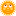 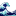 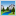 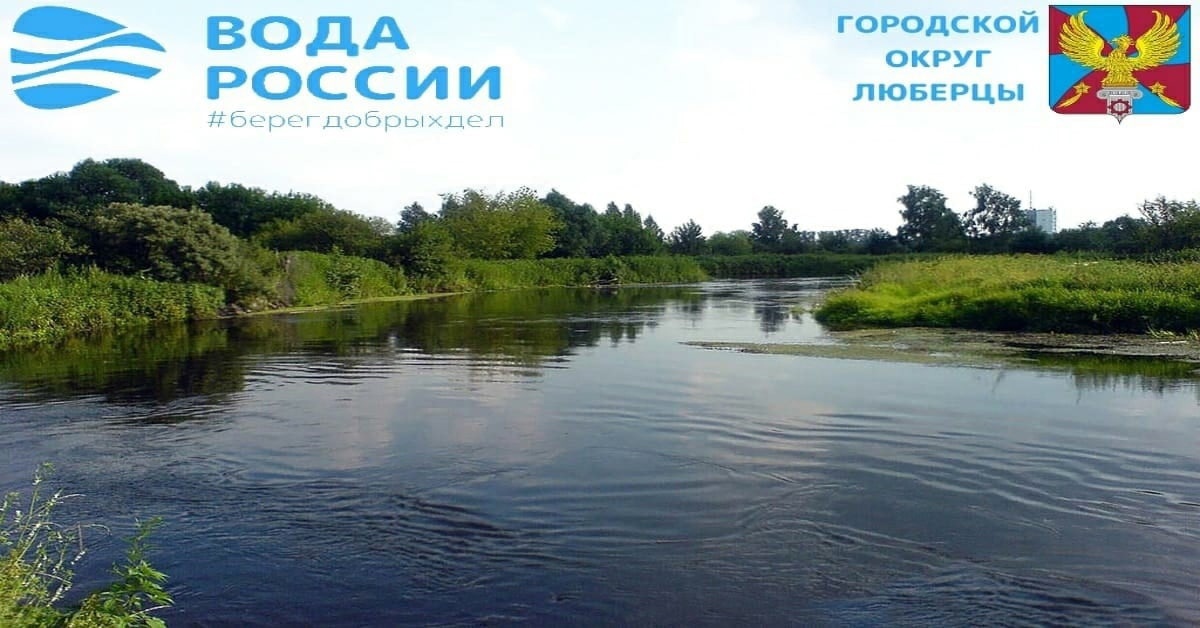 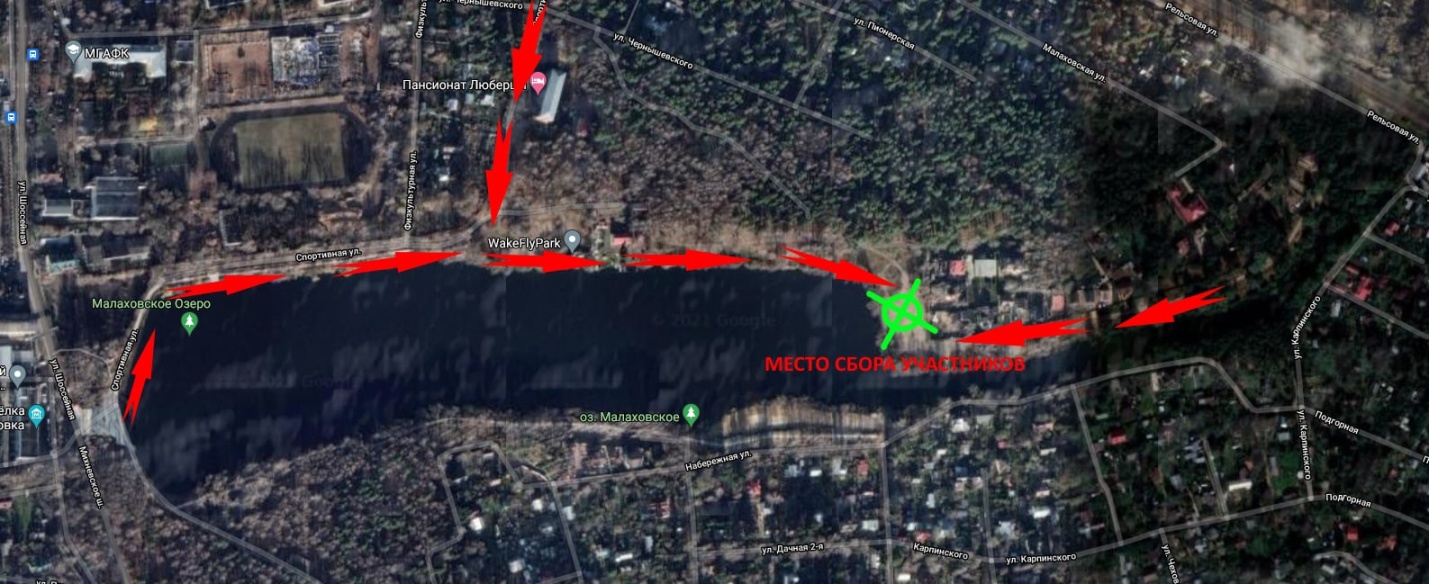 